Problem 3 – Map ProjectionFind the X, Y and k on the sphere for a point with  = 9 N and  = 40 E in Mercator projection. The central meridian o = 39 E and the Radius of the sphere, R = 6371 km.Find ,  on the sphere for the point with Mercator projection coordinates X = 4268.600 km and Y = 12600.600 km. The central meridian o = 39 E and the radius of the sphere, R = 6371 km.Find the X, Y and k on the Clarke 1880 ellipsoid for a point with  = 9 N and  = 40 E. The central meridian o = 39 E W. Use Mercator projection.Find the X, Y and k on the GRS 80 ellipsoid for a point with  = 9 N and  = 40 E. The central meridian o = 39 E. Use Mercator projection.Find ,  on Clarke 1880 ellipsoid for the point with Mercator projection coordinates X = 4140150 m and Y = 11700000. The central meridian o = 39 E.Find the X, Y and k on the Clarke 1880 ellipsoid for a point with  = 9 N and  = 40 E in Transverse Mercator projection. The central meridian o = 39 E.Find ,  on GRS 80 ellipsoid for the point with Transverse Mercator projection coordinates X = 6110700.158 m and Y = 98762.683 m. The central meridian o = 39 E.Solve Question No 6 for UTM projection.ExercisesFor the following dataDay: March 1, 1981 Mid night (UT1 = 0)Equation of the Equinox = -0.8 secA point P has coordinates: Height angle (h) = 8025’34’’, Declination () = 511’14’’, Azimuth (A) = 938’11’’Compute Julian Date and Modified Julian Date.GAST for Time = 22 hr 50 min 42 secAstronomical longitude and latitude for point PA point P in Addis has geodetic coordinates of  = 9,  = 40, h = 2150 m in Clarke 1880 ellipsoid. If the geodetic parameter of Clarke 1880 ellipsoid changed by xo = 1m, yo = 1m, zo = 1m, a= 1m, f= 0.006m, calculate the change in geodetic coordinates  , , h.The following data is collected for precise levelingCalculate the elevation of Station 16 using geopotential number and check the height with conventional method.Let the X, Y, and Z coordinates of point P with respect to the instantaneous pole are:If the pole has rotation angle of 5’’ and 8’’ with respect to CIO,Calculate the X, Y and Z coordinates with respect to CIOCalculate the change in geodetic coordinates if the point has geodetic latitude and longitude of 9 and 40 respectively.ProjectDetermine the appropriate two-dimensional coordinate transformation for the following data at a 0.01 level of significance when transforming the XY coordinates into the EN coordinate system.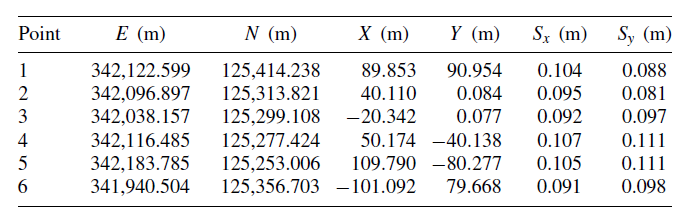 Using a weighted three-dimensional coordinate transformation and the follow set of data:(a) Determine the transformation parameters and their standard deviations.(b) Compute the XYZ coordinates and their standard deviations for points 7 to 10.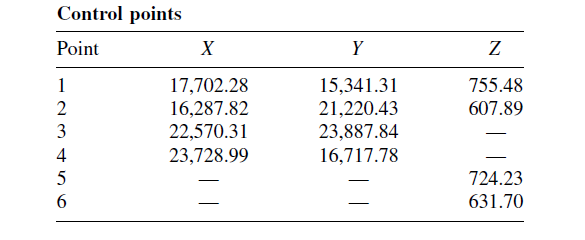 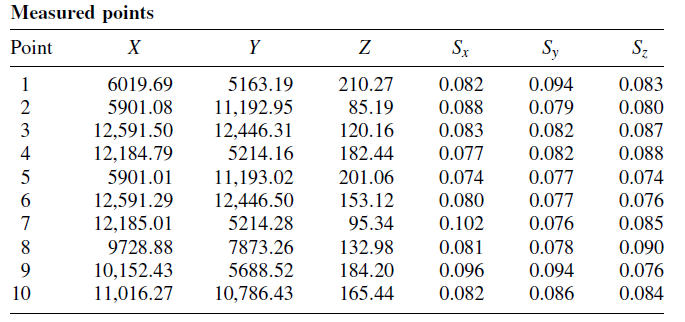 StationBSFSGravity Remark10.9281.0809.80132316 Height = 2100 m21.2120.7659.8013227 31.6680.7759.8013216 42.9690.3119.80132019 52.9380.3679.80131975 63.4372.6589.80131931 72.6580.2089.80131861 82.5000.7289.80131800 92.7290.3399.80131714 102.0750.3499.80131628 113.8250.3759.80131579 121.7600.6459.80131539 133.1650.4909.80131487 142.0550.9509.80131434 153.3300.4559.80131291 161.8301.4189.80131116 X 4827804Y 4051009Z 991498.6